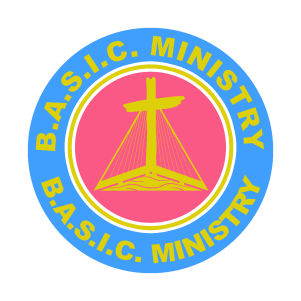 B.A.S.I.C. TRAINING CLASSB.A.S.I.C. Training class is a four-week course that meets weekly which will include daily assignments that will be essential for you to complete.  In each session, we will invest time reviewing the previously completed lesson and over viewing the lesson to be completed by the next week.  After finishing this course, each student will receive a special Certificate of Completion and each student will be encouraged to serve in the particular area(s) of ministry that the Lord ordains.We pray God’s blessings upon you in your new walk with Jesus Christ.You’re Servant In Christ,In Beginning of class Go over B.A.S.I.C. Mission, Vision, and Growth stagesDAY 2 LESSON:  STAGES AND PRINCIPLES FOR CHRISTIAN GROWTH. Now that Jesus has save you, it’s essential that you grow into the Christ Disciple. Scriptures:  Philippians 2:12, I Corinthians 3:1-3, 2 Peter 3:18, Hebrews 5:12  A.  Meaning: What is a Christian Disciples of  Jesus Christ? _________________________________      B.  Biblical Basis:  Matthew 4:19; 10:1-4; 11:28-30; 16:24; 28:18-20 ( 10: 1-4 Jesus needs for us to be his disciple that we may help our follow Brothers And Sisters) ( 28:18-20- Jesus needs for us to be Disciple so that we can make more disciple the main point of Matt is making disciple it can almost be read Therefore as you Go make disciple by baptizing them ( leading them to Christ)  and teaching them.        OLD NATURE VS NEW NATUREScriptures:  Romans 6:1-18, 7:15-25, 8:5-6; II Corinthians 4:6-10; Galatians                    5:13-25 and Colossians 3:1-7I.    What Does This Mean? Old Nature = _________________________ New Nature = ___________________________II.    A Civil War Is Within.STUDY QUESTIONS:1.  Fill in the blanks from one of the above assigned Scriptures:  “For they that are  after the _________ do mind the things of the flesh; but they that are after the Spirit the things of the _____________.”	2.  What is the difference between the Old Nature and the New Nature?	3.  What is meant by a Civil War within?THE HOLY WORD ( View Bible break down)  Logos- A Greek word that means- the Word of God, or principle of divine reason and creative order, identified in the Gospel of John with the second person of the Trinity incarnate in Jesus Christ. Scriptures:  John 1:1-4, 14  II Timothy 3:16-17, II Timothy 2:15,  James 1:22, and  Joshua 1:8The WORD equips the saintsThe WORD Illuminates the life of the saints- Psalm 119:1051.  Fill in the blanks from one of the above assigned Scriptures:  “All __________	      is given by ______________ of God, and is profitable for doctrine, for reproof, for correction, for _______________ in righteousness.”	2.  Why is the Bible Holy?	3.  Why should believers live the Word?              4. How much time a day do you spend in the Word?   PRAYER	Scriptures:                                 James 4:2-3, 5:13-16; I Peter 5:7 and PRAYER- What is Prayer? Prayer is talking with GOD. It is a dialogue between two who love each other-God and men. Prayer builds the Power of God inside of us. We must spend quality time with God to really build a relationship with Him. We must be in constant contact with the LordHow does God answer prayer? No/ Yes/ WaitThe Model Prayer- Matthew 6: 9-13, The Lords Prayer John 17:6-26What’s the benefits of Prayer?- Philippians 4:6 ______________________________ –Exodus 30:1-10 ___________________________  - Luke 18:1 _____________________________- 1 Corinthians 2:10 __________________________Guidelines for Answered Prayer_________________  Hebrews 4:16_________________ Matthew 6:9__________________ John 14:12-14, John 16:23-24,__________________ 1 John 5:14, James 1:17__________________ James 1:6-8, Mark 11:24 Intercessory Prayer: Intercede- intervene on the behalf of another. How often do you pray for the others?  James 5: 13-16 Romans 8:34, John 17 Acts 12:5Homework:  1. Start a prayer Journal write down your prayer request with date prayed. When God answers your request write down it in your Journal with date. 2. Find a Prayer partnerBIBLE BREAK DOWNBIBLE RESOURCESThere are many Bible resources available to help in your study of Scripture. Consider obtaining some of these over time as valuable aids to your growth and spiritual transformation.A.  Study Bibles—usually contain extensive footnotes explaining individual verses, maps and charts,                                                               summaries of books and characters, archaeological information, as well as introductions and overviews of each book of the Bible. B.  Bible Atlas—provides extensive maps reflecting geographical information from various time periods in the Bible, traces the paths taken by biblical people in their travels, and so on. C.  Bible Dictionaries—list key important words from the Bible along with their definitions, etymologies (explaining the language source of each word), and background about each term. They may also contain cultural and historical information. D.  Concordance—lists many words used in the Bible along with detailed references where each word is used in the Bible. They may be published separately or included at the back of a study Bible. When you can't remember where a particular verse is located, a concordance can help you find it. E.  Commentary—a book or set of books written by various Bible scholars containing that persons interpretation of Bible passages. If you are having trouble understanding a verse or passage, you can consult a reliable commentary (or more than one). F.  Online Resources—Most of these resources described can also be found online at sites such as www.gospelcom.net, www.biblegateway.com, or www.crosswalk.com. Consider exploring these sites (or others like them) to see what is available. Be careful that the sites you visit are reputable and trustworthy, since there are many questionable sites on the Internet.Old Testament (Contract) Written in HebrewNew Testament (Contract) Written in GreekI. The LawI. The Gospels and Acts1. Genesis1. Matthew2. Exodus 2. Mark3. Leviticus 3. Luke4. Numbers 4. John5. Deuteronomy 5. Acts II. The ProphetsII. The Epistles of Paul6. Joshua-Judges6. Romans 7. Book of Kingdoms (I & II Samuel, I & II Kings, considered one book) 7. I Corinthians 8. Isaiah 8. II Corinthians 9. Jeremiah 9. Galatians 10. Ezekiel 10. Ephesians 11. The Twelve (The "Minor" Prophets, considered one book)11. Philippians a) Hosea 12. Colossians b) Joel 13. I Thessaloniansc) Amos 14. II Thessalonians d) Obadiah 15. Hebrews e) Jonah 16. I Timothy f) Micah 17. II Timothy g) Nahum 18. Titus h) Habakkuk 19. Philemon i) Zephaniah III. General Epistlesj) Haggai 20. James k) Zechariah 21. I Peter l) Malachi 22. II Peter III. The Writings23. I John 12. Psalms 24. II John 13. Proverbs 25. III John14. Job 26. Jude 15. Song of SolomonIV. Apocalypse16. Ruth 27. Revelation17. Lamentations18. Ecclesiastes 19. Esther 20. Daniel 21. Ezra-Nehemiah (considered one book)22. Chronicles (considered one book) 40 Co Authors Total 39                                                     (66)Total 27                                    (66)